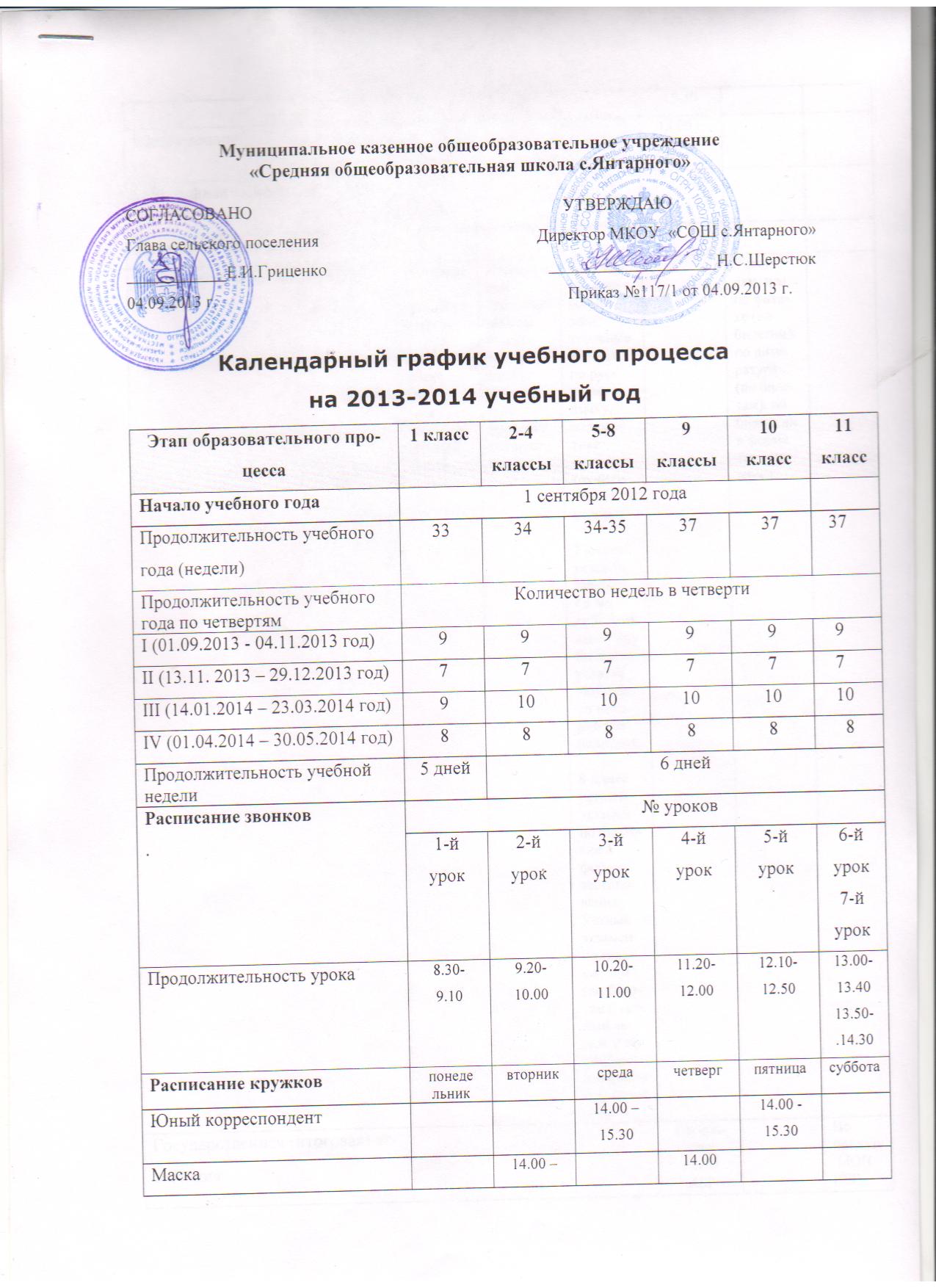 Юный зоолог13.00 –14.3013.00 –14.30Общая физическая подготовка14.30-16.3014.30-16.30Итоговый контрольПромежуточная аттестацияИтоговые контрольные работы по русскому языку, математике, проверка техники чтенияИтоговые контрольные работы по русскому языку, математике, проверка техники чтения5-6 классы: итоговые контрольные работы по русскому языку, математике, проверка техники чтения (5 классы)7 класс устный экзамен по английскому языку (по билетам), устный экзамен по истории (по билетам).8 класс устный экзамен  по биологии в форме тестирования;Устный экзамен по геометрии (по билетам), устный экзамен по обществознанию 9по билетам).Устные эзамены  по физике (по билетам);по литературе (по билетам), по биологии  в форме тестирования.Государственная (итоговая) аттестацияПо приказу МОН КБРПо приказу  МОН КБРОкончание учебного года30 мая30 мая5-6 классы30 мая7-8 классыпо окончанию промежуточной аттестацииПо приказу МОН КБРПо окончанию промежуточной аттестации По приказу  МОН КБРКаникулы- осенниес 05.11.13 по 12.11.13с 05.11.13 по 12.11.13с 05.11.13 по 12.11.13с 05.11.13 по 12.11.13с 05.11.13 по 12.11.13- зимниес 30.12.13 по 13.01.14с 30.12.13 по 13.01.14с 30.12.13 по 13.01.14с 30.12.13 по 13.01.14с 30.12.13 по 13.01.14- весенниес 24.03.14 по 31.03.14с 24.03.14 по 31.03.14с 24.03.14 по 31.03.14с 24.03.14 по 31.03.14с 24.03.14 по 31.03.14- летниес 31 мая для учащихся 1-6 классов, для учащихся 7-8,10 классов по окончанию промежуточной аттестациис 31 мая для учащихся 1-6 классов, для учащихся 7-8,10 классов по окончанию промежуточной аттестациис 31 мая для учащихся 1-6 классов, для учащихся 7-8,10 классов по окончанию промежуточной аттестациис 31 мая для учащихся 1-6 классов, для учащихся 7-8,10 классов по окончанию промежуточной аттестациис 31 мая для учащихся 1-6 классов, для учащихся 7-8,10 классов по окончанию промежуточной аттестации- дополнительные (для 1 классов)17.02-25.02. 14